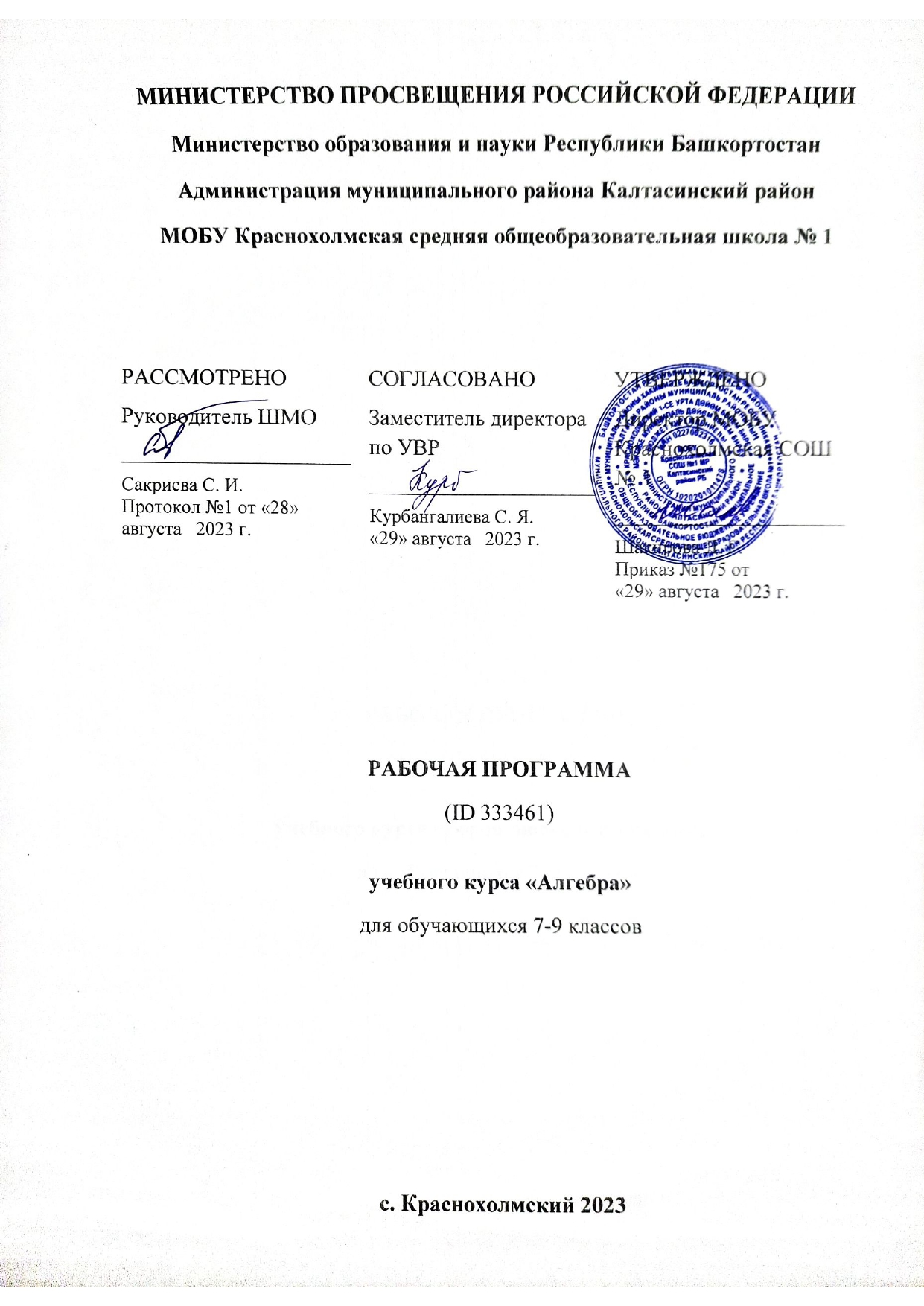                                     ПОЯСНИТЕЛЬНАЯ ЗАПИСКААлгебра является одним из опорных курсов основного общего образования: она обеспечивает изучение других дисциплин, как естественно-научного, так и гуманитарного циклов, её освоение необходимо для продолжения образования и в повседневной жизни. Развитие у обучающихся научных представлений о происхождении и сущности алгебраических абстракций, способе отражения математической наукой явлений и процессов в природе и обществе, роли математического моделирования в научном познании и в практике способствует формированию научного мировоззрения и качеств мышления, необходимых для адаптации в современном цифровом обществе. Изучение алгебры обеспечивает развитие умения наблюдать, сравнивать, находить закономерности, требует критичности мышления, способности аргументированно обосновывать свои действия и выводы, формулировать утверждения. Освоение курса алгебры обеспечивает развитие логического мышления обучающихся: они используют дедуктивные и индуктивные рассуждения, обобщение и конкретизацию, абстрагирование и аналогию. Обучение алгебре предполагает значительный объём самостоятельной деятельности обучающихся, поэтому самостоятельное решение задач является реализацией деятельностного принципа обучения.В структуре программы учебного курса «Алгебра» для основного общего образования основное место занимают содержательно-методические линии: «Числа и вычисления», «Алгебраические выражения», «Уравнения и неравенства», «Функции». Каждая из этих содержательно-методических линий развивается на протяжении трёх лет изучения курса, взаимодействуя с другими его линиями. В ходе изучения учебного курса обучающимся приходится логически рассуждать, использовать теоретико-множественный язык. В связи с этим в программу учебного курса «Алгебра» включены некоторые основы логики, представленные во всех основных разделах математического образования и способствующие овладению обучающимися основ универсального математического языка. Содержательной и структурной особенностью учебного курса «Алгебра» является его интегрированный характер.Содержание линии «Числа и вычисления» служит основой для дальнейшего изучения математики, способствует развитию у обучающихся логического мышления, формированию умения пользоваться алгоритмами, а также приобретению практических навыков, необходимых для повседневной жизни. Развитие понятия о числе на уровне основного общего образования связано с рациональными и иррациональными числами, формированием представлений о действительном числе. Завершение освоения числовой линии отнесено к среднему общему образованию.Содержание двух алгебраических линий – «Алгебраические выражения» и «Уравнения и неравенства» способствует формированию у обучающихся математического аппарата, необходимого для решения задач математики, смежных предметов и практико-ориентированных задач. На уровне основного общего образования учебный материал группируется вокруг рациональных выражений. Алгебра демонстрирует значение математики как языка для построения математических моделей, описания процессов и явлений реального мира. В задачи обучения алгебре входят также дальнейшее развитие алгоритмического мышления, необходимого, в частности, для освоения курса информатики, и овладение навыками дедуктивных рассуждений. Преобразование символьных форм способствует развитию воображения, способностей к математическому творчеству.Содержание функционально-графической линии нацелено на получение обучающимися знаний о функциях как важнейшей математической модели для описания и исследования разнообразных процессов и явлений в природе и обществе. Изучение материала способствует развитию у обучающихся умения использовать различные выразительные средства языка математики – словесные, символические, графические, вносит вклад в формирование представлений о роли математики в развитии цивилизации и культуры.Согласно учебному плану в 7–9 классах изучается учебный курс «Алгебра», который включает следующие основные разделы содержания: «Числа и вычисления», «Алгебраические выражения», «Уравнения и неравенства», «Функции».На изучение учебного курса «Алгебра» отводится 306 часов: в 7 классе – 102 часа (3 часа в неделю), в 8 классе – 102 часа (3 часа в неделю). Но согласно утвержденному расписанию уроков на 2023-2024 учебный год и с учетом выходных и праздничных дней количество уроков по факту 99. Прохождение учебного материала обеспечивается за счёт укрупнения дидактических единиц.СОДЕРЖАНИЕ ОБУЧЕНИЯ7 КЛАССЧисла и вычисленияДроби обыкновенные и десятичные, переход от одной формы записи дробей к другой. Понятие рационального числа, запись, сравнение, упорядочивание рациональных чисел. Арифметические действия с рациональными числами. Решение задач из реальной практики на части, на дроби.Степень с натуральным показателем: определение, преобразование выражений на основе определения, запись больших чисел. Проценты, запись процентов в виде дроби и дроби в виде процентов. Три основные задачи на проценты, решение задач из реальной практики.Применение признаков делимости, разложение на множители натуральных чисел.Реальные зависимости, в том числе прямая и обратная пропорциональности.Алгебраические выраженияПеременные, числовое значение выражения с переменной. Допустимые значения переменных. Представление зависимости между величинами в виде формулы. Вычисления по формулам. Преобразование буквенных выражений, тождественно равные выражения, правила преобразования сумм и произведений, правила раскрытия скобок и приведения подобных слагаемых.Свойства степени с натуральным показателем.Одночлены и многочлены. Степень многочлена. Сложение, вычитание, умножение многочленов. Формулы сокращённого умножения: квадрат суммы и квадрат разности. Формула разности квадратов. Разложение многочленов на множители.Уравнения и неравенстваУравнение, корень уравнения, правила преобразования уравнения, равносильность уравнений.Линейное уравнение с одной переменной, число корней линейного уравнения, решение линейных уравнений. Составление уравнений по условию задачи. Решение текстовых задач с помощью уравнений.Линейное уравнение с двумя переменными и его график. Система двух линейных уравнений с двумя переменными. Решение систем уравнений способом подстановки. Примеры решения текстовых задач с помощью систем уравнений.ФункцииКоордината точки на прямой. Числовые промежутки. Расстояние между двумя точками координатной прямой.Прямоугольная система координат, оси Ox и Oy. Абсцисса и ордината точки на координатной плоскости. Примеры графиков, заданных формулами. Чтение графиков реальных зависимостей. Понятие функции. График функции. Свойства функций. Линейная функция, её график. График функции y = |x|. Графическое решение линейных уравнений и систем линейных уравнений.8 КЛАССЧисла и вычисленияКвадратный корень из числа. Понятие об иррациональном числе. Десятичные приближения иррациональных чисел. Свойства арифметических квадратных корней и их применение к преобразованию числовых выражений и вычислениям. Действительные числа.Степень с целым показателем и её свойства. Стандартная запись числа.Алгебраические выраженияКвадратный трёхчлен, разложение квадратного трёхчлена на множители.Алгебраическая дробь. Основное свойство алгебраической дроби. Сложение, вычитание, умножение, деление алгебраических дробей. Рациональные выражения и их преобразование.Уравнения и неравенстваКвадратное уравнение, формула корней квадратного уравнения. Теорема Виета. Решение уравнений, сводящихся к линейным и квадратным. Простейшие дробно-рациональные уравнения.Графическая интерпретация уравнений с двумя переменными и систем линейных уравнений с двумя переменными. Примеры решения систем нелинейных уравнений с двумя переменными.Решение текстовых задач алгебраическим способом.Числовые неравенства и их свойства. Неравенство с одной переменной. Равносильность неравенств. Линейные неравенства с одной переменной. Системы линейных неравенств с одной переменной.ФункцииПонятие функции. Область определения и множество значений функции. Способы задания функций.График функции. Чтение свойств функции по её графику. Примеры графиков функций, отражающих реальные процессы.Функции, описывающие прямую и обратную пропорциональные зависимости, их графики. Функции y = x2, y = x3, y = √x, y=|x|. Графическое решение уравнений и систем уравнений.ПЛАНИРУЕМЫЕ РЕЗУЛЬТАТЫ ОСВОЕНИЯ ПРОГРАММЫ УЧЕБНОГО КУРСА «АЛГЕБРА» НА УРОВНЕ ОСНОВНОГО ОБЩЕГО ОБРАЗОВАНИЯЛИЧНОСТНЫЕ РЕЗУЛЬТАТЫЛичностные результаты освоения программы учебного курса «Алгебра» характеризуются:1) патриотическое воспитание:проявлением интереса к прошлому и настоящему российской математики, ценностным отношением к достижениям российских математиков и российской математической школы, к использованию этих достижений в других науках и прикладных сферах;2) гражданское и духовно-нравственное воспитание:готовностью к выполнению обязанностей гражданина и реализации его прав, представлением о математических основах функционирования различных структур, явлений, процедур гражданского общества (например, выборы, опросы), готовностью к обсуждению этических проблем, связанных с практическим применением достижений науки, осознанием важности морально-этических принципов в деятельности учёного;3) трудовое воспитание:установкой на активное участие в решении практических задач математической направленности, осознанием важности математического образования на протяжении всей жизни для успешной профессиональной деятельности и развитием необходимых умений, осознанным выбором и построением индивидуальной траектории образования и жизненных планов с учётом личных интересов и общественных потребностей;4) эстетическое воспитание:способностью к эмоциональному и эстетическому восприятию математических объектов, задач, решений, рассуждений, умению видеть математические закономерности в искусстве;5) ценности научного познания:ориентацией в деятельности на современную систему научных представлений об основных закономерностях развития человека, природы и общества, пониманием математической науки как сферы человеческой деятельности, этапов её развития и значимости для развития цивилизации, овладением языком математики и математической культурой как средством познания мира, овладением простейшими навыками исследовательской деятельности;6) физическое воспитание, формирование культуры здоровья и эмоционального благополучия:готовностью применять математические знания в интересах своего здоровья, ведения здорового образа жизни (здоровое питание, сбалансированный режим занятий и отдыха, регулярная физическая активность), сформированностью навыка рефлексии, признанием своего права на ошибку и такого же права другого человека;7) экологическое воспитание:ориентацией на применение математических знаний для решения задач в области сохранности окружающей среды, планирования поступков и оценки их возможных последствий для окружающей среды, осознанием глобального характера экологических проблем и путей их решения;8) адаптация к изменяющимся условиям социальной и природной среды:готовностью к действиям в условиях неопределённости, повышению уровня своей компетентности через практическую деятельность, в том числе умение учиться у других людей, приобретать в совместной деятельности новые знания, навыки и компетенции из опыта других;необходимостью в формировании новых знаний, в том числе формулировать идеи, понятия, гипотезы об объектах и явлениях, в том числе ранее неизвестных, осознавать дефициты собственных знаний и компетентностей, планировать своё развитие;способностью осознавать стрессовую ситуацию, воспринимать стрессовую ситуацию как вызов, требующий контрмер, корректировать принимаемые решения и действия, формулировать и оценивать риски и последствия, формировать опыт.МЕТАПРЕДМЕТНЫЕ РЕЗУЛЬТАТЫПознавательные универсальные учебные действияБазовые логические действия:выявлять и характеризовать существенные признаки математических объектов, понятий, отношений между понятиями, формулировать определения понятий, устанавливать существенный признак классификации, основания для обобщения и сравнения, критерии проводимого анализа;воспринимать, формулировать и преобразовывать суждения: утвердительные и отрицательные, единичные, частные и общие, условные;выявлять математические закономерности, взаимосвязи и противоречия в фактах, данных, наблюдениях и утверждениях, предлагать критерии для выявления закономерностей и противоречий;делать выводы с использованием законов логики, дедуктивных и индуктивных умозаключений, умозаключений по аналогии;разбирать доказательства математических утверждений (прямые и от противного), проводить самостоятельно несложные доказательства математических фактов, выстраивать аргументацию, приводить примеры и контрпримеры, обосновывать собственные рассуждения;выбирать способ решения учебной задачи (сравнивать несколько вариантов решения, выбирать наиболее подходящий с учётом самостоятельно выделенных критериев).Базовые исследовательские действия:использовать вопросы как исследовательский инструмент познания, формулировать вопросы, фиксирующие противоречие, проблему, самостоятельно устанавливать искомое и данное, формировать гипотезу, аргументировать свою позицию, мнение;проводить по самостоятельно составленному плану несложный эксперимент, небольшое исследование по установлению особенностей математического объекта, зависимостей объектов между собой;самостоятельно формулировать обобщения и выводы по результатам проведённого наблюдения, исследования, оценивать достоверность полученных результатов, выводов и обобщений;прогнозировать возможное развитие процесса, а также выдвигать предположения о его развитии в новых условиях.Работа с информацией:выявлять недостаточность и избыточность информации, данных, необходимых для решения задачи;выбирать, анализировать, систематизировать и интерпретировать информацию различных видов и форм представления;выбирать форму представления информации и иллюстрировать решаемые задачи схемами, диаграммами, иной графикой и их комбинациями;оценивать надёжность информации по критериям, предложенным учителем или сформулированным самостоятельно.Коммуникативные универсальные учебные действия:воспринимать и формулировать суждения в соответствии с условиями и целями общения, ясно, точно, грамотно выражать свою точку зрения в устных и письменных текстах, давать пояснения по ходу решения задачи, комментировать полученный результат;в ходе обсуждения задавать вопросы по существу обсуждаемой темы, проблемы, решаемой задачи, высказывать идеи, нацеленные на поиск решения, сопоставлять свои суждения с суждениями других участников диалога, обнаруживать различие и сходство позиций, в корректной форме формулировать разногласия, свои возражения;представлять результаты решения задачи, эксперимента, исследования, проекта, самостоятельно выбирать формат выступления с учётом задач презентации и особенностей аудитории;понимать и использовать преимущества командной и индивидуальной работы при решении учебных математических задач; принимать цель совместной деятельности, планировать организацию совместной работы, распределять виды работ, договариваться, обсуждать процесс и результат работы, обобщать мнения нескольких людей;участвовать в групповых формах работы (обсуждения, обмен мнениями, мозговые штурмы и другие), выполнять свою часть работы и координировать свои действия с другими членами команды, оценивать качество своего вклада в общий продукт по критериям, сформулированным участниками взаимодействия.Регулятивные универсальные учебные действияСамоорганизация:самостоятельно составлять план, алгоритм решения задачи (или его часть), выбирать способ решения с учётом имеющихся ресурсов и собственных возможностей, аргументировать и корректировать варианты решений с учётом новой информации.Самоконтроль, эмоциональный интеллект:владеть способами самопроверки, самоконтроля процесса и результата решения математической задачи;предвидеть трудности, которые могут возникнуть при решении задачи, вносить коррективы в деятельность на основе новых обстоятельств, найденных ошибок, выявленных трудностей;оценивать соответствие результата деятельности поставленной цели и условиям, объяснять причины достижения или недостижения цели, находить ошибку, давать оценку приобретённому опыту.ПРЕДМЕТНЫЕ РЕЗУЛЬТАТЫК концу обучения в 7 классе обучающийся получит следующие предметные результаты:Числа и вычисленияВыполнять, сочетая устные и письменные приёмы, арифметические действия с рациональными числами.Находить значения числовых выражений, применять разнообразные способы и приёмы вычисления значений дробных выражений, содержащих обыкновенные и десятичные дроби.Переходить от одной формы записи чисел к другой (преобразовывать десятичную дробь в обыкновенную, обыкновенную в десятичную, в частности в бесконечную десятичную дробь).Сравнивать и упорядочивать рациональные числа.Округлять числа.Выполнять прикидку и оценку результата вычислений, оценку значений числовых выражений. Выполнять действия со степенями с натуральными показателями.Применять признаки делимости, разложение на множители натуральных чисел.Решать практико-ориентированные задачи, связанные с отношением величин, пропорциональностью величин, процентами, интерпретировать результаты решения задач с учётом ограничений, связанных со свойствами рассматриваемых объектов.Алгебраические выраженияИспользовать алгебраическую терминологию и символику, применять её в процессе освоения учебного материала.Находить значения буквенных выражений при заданных значениях переменных.Выполнять преобразования целого выражения в многочлен приведением подобных слагаемых, раскрытием скобок.Выполнять умножение одночлена на многочлен и многочлена на многочлен, применять формулы квадрата суммы и квадрата разности.Осуществлять разложение многочленов на множители с помощью вынесения за скобки общего множителя, группировки слагаемых, применения формул сокращённого умножения.Применять преобразования многочленов для решения различных задач из математики, смежных предметов, из реальной практики.Использовать свойства степеней с натуральными показателями для преобразования выражений.Уравнения и неравенстваРешать линейные уравнения с одной переменной, применяя правила перехода от исходного уравнения к равносильному ему. Проверять, является ли число корнем уравнения.Применять графические методы при решении линейных уравнений и их систем.Подбирать примеры пар чисел, являющихся решением линейного уравнения с двумя переменными.Строить в координатной плоскости график линейного уравнения с двумя переменными, пользуясь графиком, приводить примеры решения уравнения.Решать системы двух линейных уравнений с двумя переменными, в том числе графически.Составлять и решать линейное уравнение или систему линейных уравнений по условию задачи, интерпретировать в соответствии с контекстом задачи полученный результат.ФункцииИзображать на координатной прямой точки, соответствующие заданным координатам, лучи, отрезки, интервалы, записывать числовые промежутки на алгебраическом языке.Отмечать в координатной плоскости точки по заданным координатам, строить графики линейных функций. Строить график функции y = |х|.Описывать с помощью функций известные зависимости между величинами: скорость, время, расстояние, цена, количество, стоимость, производительность, время, объём работы.Находить значение функции по значению её аргумента.Понимать графический способ представления и анализа информации, извлекать и интерпретировать информацию из графиков реальных процессов и зависимостей.К концу обучения в 8 классе обучающийся получит следующие предметные результаты:Числа и вычисленияИспользовать начальные представления о множестве действительных чисел для сравнения, округления и вычислений, изображать действительные числа точками на координатной прямой.Применять понятие арифметического квадратного корня, находить квадратные корни, используя при необходимости калькулятор, выполнять преобразования выражений, содержащих квадратные корни, используя свойства корней.Использовать записи больших и малых чисел с помощью десятичных дробей и степеней числа 10.Алгебраические выраженияПрименять понятие степени с целым показателем, выполнять преобразования выражений, содержащих степени с целым показателем.Выполнять тождественные преобразования рациональных выражений на основе правил действий над многочленами и алгебраическими дробями.Раскладывать квадратный трёхчлен на множители.Применять преобразования выражений для решения различных задач из математики, смежных предметов, из реальной практики.Уравнения и неравенстваРешать линейные, квадратные уравнения и рациональные уравнения, сводящиеся к ним, системы двух уравнений с двумя переменными.Проводить простейшие исследования уравнений и систем уравнений, в том числе с применением графических представлений (устанавливать, имеет ли уравнение или система уравнений решения, если имеет, то сколько, и прочее).Переходить от словесной формулировки задачи к её алгебраической модели с помощью составления уравнения или системы уравнений, интерпретировать в соответствии с контекстом задачи полученный результат.Применять свойства числовых неравенств для сравнения, оценки, решать линейные неравенства с одной переменной и их системы, давать графическую иллюстрацию множества решений неравенства, системы неравенств.ФункцииПонимать и использовать функциональные понятия и язык (термины, символические обозначения), определять значение функции по значению аргумента, определять свойства функции по её графику.Строить графики элементарных функций вида:y = k/x, y = x2, y = x3,y = |x|, y = √x, описывать свойства числовой функции по её графику.К концу обучения в 9 классе обучающийся получит следующие предметные результаты:Числа и вычисленияСравнивать и упорядочивать рациональные и иррациональные числа.Выполнять арифметические действия с рациональными числами, сочетая устные и письменные приёмы, выполнять вычисления с иррациональными числами.Находить значения степеней с целыми показателями и корней, вычислять значения числовых выражений.Округлять действительные числа, выполнять прикидку результата вычислений, оценку числовых выражений.Уравнения и неравенстваРешать линейные и квадратные уравнения, уравнения, сводящиеся к ним, простейшие дробно-рациональные уравнения.Решать системы двух линейных уравнений с двумя переменными и системы двух уравнений, в которых одно уравнение не является линейным.Решать текстовые задачи алгебраическим способом с помощью составления уравнения или системы двух уравнений с двумя переменными.Проводить простейшие исследования уравнений и систем уравнений, в том числе с применением графических представлений (устанавливать, имеет ли уравнение или система уравнений решения, если имеет, то сколько, и прочее).Решать линейные неравенства, квадратные неравенства, изображать решение неравенств на числовой прямой, записывать решение с помощью символов.Решать системы линейных неравенств, системы неравенств, включающие квадратное неравенство, изображать решение системы неравенств на числовой прямой, записывать решение с помощью символов.Использовать неравенства при решении различных задач.ФункцииРаспознавать функции изученных видов. Показывать схематически расположение на координатной плоскости графиков функций вида: y = kx, y = kx + b, y = k/x, y = ax2 + bx + c, y = x3, y = √x, y = |x|, в зависимости от значений коэффициентов, описывать свойства функций.Строить и изображать схематически графики квадратичных функций, описывать свойства квадратичных функций по их графикам.Распознавать квадратичную функцию по формуле, приводить примеры квадратичных функций из реальной жизни, физики, геометрии.Числовые последовательности и прогрессииРаспознавать арифметическую и геометрическую прогрессии при разных способах задания.Выполнять вычисления с использованием формул n-го члена арифметической и геометрической прогрессий, суммы первых n членов.Изображать члены последовательности точками на координатной плоскости.Решать задачи, связанные с числовыми последовательностями, в том числе задачи из реальной жизни (с использованием калькулятора, цифровых технологий). ТЕМАТИЧЕСКОЕ ПЛАНИРОВАНИЕ  7 КЛАСС  8 КЛАСС  ПОУРОЧНОЕ ПЛАНИРОВАНИЕ  7 КЛАСС  8 КЛАСС УЧЕБНО-МЕТОДИЧЕСКОЕ ОБЕСПЕЧЕНИЕ ОБРАЗОВАТЕЛЬНОГО ПРОЦЕССАОБЯЗАТЕЛЬНЫЕ УЧЕБНЫЕ МАТЕРИАЛЫ ДЛЯ УЧЕНИКА• Алгебра, 8 класс/ Макарычев Ю.Н., Миндюк Н.Г., Нешков К.И. и другие; под редакцией Теляковского С.А., Акционерное общество «Издательство «Просвещение»
 • Алгебра, 9 класс/ Макарычев Ю.Н., Миндюк Н.Г., Нешков К.И. и другие; под редакцией Теляковского С.А., Акционерное общество «Издательство «Просвещение»
 • Алгебра, 8 класс/ Никольский С.М., Потапов М.К., Решетников Н.Н. и другие, Акционерное общество «Издательство «Просвещение»
 • Математика. Алгебра: 7-й класс: базовый уровень: учебник, 7 класс/ Макарычев Ю.Н., Миндюк Н.Г., Нешков К.И. и другие; под ред. Теляковского С.А., Акционерное общество «Издательство «Просвещение»МЕТОДИЧЕСКИЕ МАТЕРИАЛЫ ДЛЯ УЧИТЕЛЯФедеральная образовательная программа
 Федеральная рабочая программа
 Методическое пособие к предметной линии учебников по алгебре Ю. Н. Макарычева, Н. Г. Миндюк, К. И. Нешкова и др.ЦИФРОВЫЕ ОБРАЗОВАТЕЛЬНЫЕ РЕСУРСЫ И РЕСУРСЫ СЕТИ ИНТЕРНЕТБиблиотека ЦОК№ п/п Наименование разделов и тем программы Количество часовКоличество часовКоличество часовЭлектронные (цифровые) образовательные ресурсы № п/п Наименование разделов и тем программы Всего Контрольные работы Практические работы Электронные (цифровые) образовательные ресурсы 1Числа и вычисления. Рациональные числа. 18  1  0 Библиотека ЦОК https://m.edsoo.ru/7f415b902Алгебраические выражения. 42  5  0 Библиотека ЦОК https://m.edsoo.ru/7f415b903Уравнения и неравенства. 23  2  0 Библиотека ЦОК https://m.edsoo.ru/7f415b904Координаты и графики. Функции. 12  1  0 Библиотека ЦОК https://m.edsoo.ru/7f415b905Повторение и обобщение. 7  1  0 Библиотека ЦОК https://m.edsoo.ru/7f415b90ОБЩЕЕ КОЛИЧЕСТВО ЧАСОВ ПО ПРОГРАММЕОБЩЕЕ КОЛИЧЕСТВО ЧАСОВ ПО ПРОГРАММЕ 102  10  0 № п/п Наименование разделов и тем программы Количество часовКоличество часовКоличество часовЭлектронные (цифровые) образовательные ресурсы № п/п Наименование разделов и тем программы Всего Контрольные работы Практические работы Электронные (цифровые) образовательные ресурсы 1Числа и вычисления. Квадратные корни. 13  2  0 Библиотека ЦОК https://m.edsoo.ru/7f417af82Числа и вычисления. Степень с целым показателем. 7  1  0 Библиотека ЦОК https://m.edsoo.ru/7f417af83Алгебраические выражения. Квадратный трёхчлен. 5  0  0 Библиотека ЦОК https://m.edsoo.ru/7f417af84Алгебраические выражения. Алгебраическая дробь. 5  0  0 Библиотека ЦОК https://m.edsoo.ru/7f417af85Уравнения и неравенства. Квадратные уравнения. 15  1  0 Библиотека ЦОК https://m.edsoo.ru/7f417af86Уравнения и неравенства. Системы уравнений. 12  1  0 Библиотека ЦОК https://m.edsoo.ru/7f417af87Уравнения и неравенства. Неравенства. 12  1  0 Библиотека ЦОК https://m.edsoo.ru/7f417af88Функции. Основные понятия. 19  1  0 Библиотека ЦОК https://m.edsoo.ru/7f417af89Функции. Числовые функции. 8  0  0 Библиотека ЦОК https://m.edsoo.ru/7f417af810Повторение и обобщение. 6  1  0 Библиотека ЦОК https://m.edsoo.ru/7f417af8ОБЩЕЕ КОЛИЧЕСТВО ЧАСОВ ПО ПРОГРАММЕОБЩЕЕ КОЛИЧЕСТВО ЧАСОВ ПО ПРОГРАММЕ 102  8  0 № п/пТема урокаКоличество часовКоличество часовКоличество часовДата изучения по плануДата изучения по факту№ п/пТема урокаВсегоКонтрольные работыПрактические работыДата изучения по плануДата изучения по факту1Рациональные числа. 1 01.09.20232Рациональные числа. 1 04.09.20233Числовые выражения. 1 06.09.20234Числовые выражения. 1 08.09.20235Выражения с переменными. 1 11.09.20236Выражения с переменными.  1 13.09.20237Сравнение значений выражений. 1 15.09.20238Сравнение значений выражений. 1 18.09.20239Свойства действий над числами. 1 20.09.202310Свойства действий над числами. 1 22.09.202311Тождества. Тождественные преобразования выражений. 1 25.09.202312Тождества. Тождественные преобразования выражений. 1 27.09.202313Контрольная работа №1 по теме "Числа, выражения, тождества". 1  1 29.09.202314Уравнение и его корни. 1 02.10.202315Линейное уравнение с одной переменной, решение линейных уравнений 1 04.10.202316Линейное уравнение с одной переменной, решение линейных уравнений. 1 06.10.202317Решение задач с помощью уравнений. 1 09.10.202318Решение задач с помощью уравнений. 1 13.10.202319Решение задач с помощью уравнений. 1 16.10.202320Формулы. 1 18.10.202321Контрольная работа №2 по теме "Линейные уравнения с одной переменной". 1  1 20.10.202322Числовые промежутки. 1 23.10.202323Понятие функции. 1 25.10.202324Вычисление значений функции по формуле. 1 27.10.202325Вычисление значений функции по формуле. 1 08.11.202326График функции. 1 10.11.202327Прямая пропорциональность и её график. 1 13.11.202328Прямая пропорциональность и её график. 1 15.11.202329Линейная функция и её график. 1 17.11.202330Линейная функция и её график. 1 20.11.202331Линейная функция и её график. 1 22.11.202332Линейная функция и её график. Функция y=|x|. 1 24.11.202333Контрольная работа №3 по теме "Функции" 1  1 27.11.202334Степень с натуральным показателем. 1 29.11.202335Умножение и деление степеней. 1 01.12.202336Умножение и деление степеней. 1 04.12.202337Возведение в степень произведения и степени. 1 06.12.202338Возведение в степень произведения и степени. 1 08.12.202339Одночлен и его стандартный вид. 1 11.12.202340Умножение одночленов. 1 13.12.202341Возведение одночлена в степень. 1 15.12.202342Функции y=x² и y=x³ и их графики. 1 18.12.202343Функции y=x² и y=x³ и их графики. 1 20.12.202344Контрольная работа №4 по теме "Степень с натуральным показателем". 1  1 22.12.202345Многочлен и его стандартный вид. 1 25.12.202346Сложение и вычитание многочленов. 1 27.12.202347Сложение и вычитание многочленов. 1 29.12.202348Сложение и вычитание многочленов. 1 10.01.202449Умножение одночлена на многочлен. 1 12.01.202450Умножение одночлена на многочлен. 1 15.01.202451Умножение одночлена на многочлен. 1 17.01.202452Вынесение общего множителя за скобки. 1 19.01.202453Вынесение общего множителя за скобки. 1 22.01.202454Вынесение общего множителя за скобки. 1 24.01.202455Контрольная работа №5 по теме "Многочлены". 1  1 26.01.202456Умножение многочлена на многочлен. 1 29.01.202457Умножение многочлена на многочлен. 1 31.01.202458Умножение многочлена на многочлен. 1 02.02.202459Разложение многочлена на множители способом группировки. 1 05.02.202460Разложение многочлена на множители способом группировки. 1 07.02.202461Разложение многочлена на множители способом группировки. 1 09.02.202462Контрольная работа №6 по теме "Многочлены". 1  1 12.02.202463Возведение в квадрат и в куб суммы и разности двух выражений. 1 14.02.202464Возведение в квадрат и в куб суммы и разности двух выражений. 1 16.02.202465Возведение в квадрат и в куб суммы и разности двух выражений. 1 19.02.202466Разложение на множители с помощью формул квадрата суммы и квадрата разности. 1 21.02.202467Разложение на множители с помощью формул квадрата суммы и квадрата разности. 1 26.02.202468Умножение разности двух выражений на их сумму. 1 28.02.202469Умножение разности двух выражений на их сумму. 1 01.03.202470Разложение разности квадратов на множители. 1 04.03.202471Разложение на множители суммы и разности кубов. 1 06.03.202472Разложение на множители суммы и разности кубов. 1 11.03.202473Контрольная работа №7 по теме "Формулы сокращенного умножения". 1  1 13.03.202474Преобразование целого выражения в многочлен. 1 15.03.202475Преобразование целого выражения в многочлен. 1 18.03.202476Преобразование целого выражения в многочлен. 1 20.03.202477Применение различных способов для разложения на множители. 1 22.03.202478Применение различных способов для разложения на множители. 1 01.04.202479Применение различных способов для разложения на множители. 1 03.04.202480Контрольная работа №8 по теме "Преобразование целых выражений". 1  1 05.04.202481Линейное уравнение с двумя переменными. 1 08.04.202482График линейного уравнения с двумя переменными. 1 12.04.202483График линейного уравнения с двумя переменными. 1 15.04.202484Система двух линейных уравнений с двумя переменными 1 17.04.202485Система двух линейных уравнений с двумя переменными 1 19.04.202486Способ подстановки. 1 22.04.202487Способ подстановки. 1 24.04.202488Способ подстановки. 1 26.04.202489Способ сложения. 1 29.04.202490Способ сложения. 1 03.05.202491Способ сложения. 1 06.05.202492Решение задач с помощью систем уравнений. 1 08.05.202493Решение задач с помощью систем уравнений. 1 10.05.202494Решение задач с помощью систем уравнений. 1 13.05.202495Контрольная работа №9 по теме "Системы линейных уравнений". 1  1 15.05.202496Повторение основных понятий и методов курса 7 класса, обобщение знаний. 1 17.05.202497Повторение основных понятий и методов курса 7 класса, обобщение знаний. 1 17.05.202498Повторение основных понятий и методов курса 7 класса, обобщение знаний. 1 20.05.202499Повторение основных понятий и методов курса 7 класса, обобщение знаний. 1 20.05.2024100Итоговая контрольная работа. 1  1 22.05.2024101Повторение основных понятий и методов курса 7 класса, обобщение знаний. 1 24.05.2024102Повторение основных понятий и методов курса 7 класса, обобщение знаний. 1 24.05.2024ОБЩЕЕ КОЛИЧЕСТВО ЧАСОВ ПО ПРОГРАММЕОБЩЕЕ КОЛИЧЕСТВО ЧАСОВ ПО ПРОГРАММЕ 102  10  0 № п/пТема урокаКоличество часовКоличество часовКоличество часовДата изучения по плануДата изучения по факту№ п/пТема урокаВсегоКонтрольные работыПрактические работыДата изучения по плануДата изучения по факту1Рациональные выражения. 1 01.09.20232Сумма и разность рациональных дробей. 1 04.09.20233Произведение и частное рациональных дробей. 1 06.09.20234Преобразование рациональных выражений. 1 08.09.20235Преобразование рациональных выражений. 1 11.09.20236Контрольная работа №1 по теме "Рациональные дроби." 1  1 13.09.20237Действительные числа. 1 15.09.20238Квадратные корни. Арифметический квадратный корень. 1 18.09.20239Уравнение вида x² = a. 1 20.09.202310Нахождение приближенных значений квадратного корня. 1 22.09.202311Понятие функции. График функции. 1 25.09.202312Вычисление значений функции по формуле. 1 27.09.202313Прямая пропорциональность и её график. 1 29.09.202314Прямая пропорциональность и её график. 1 02.10.202315Линейная функция и её график. 1 04.10.202316Линейная функция и её график. 1 06.10.202317Функции y=x² и y=x³. 1 09.10.202318Функция y=k/x. 1 13.10.202319Функция y=٧x. 1 16.10.202320Функция y=٧x . 1 18.10.202321Квадратный корень из произведения и дроби. 1 20.10.202322Квадратный корень из степени. 1 23.10.202323Контрольная работа №2 по теме "Арифметический квадратный корень. "Функции и графики". 1  1 25.10.202324Вынесение множителя за знак корня.Внесение множителя под знак корня. 1 27.10.202325Вынесение множителя за знак корня. Внесение множителя под знак корня. 1 08.11.202326Преобразование числовых выражений, содержащих квадратные корни. 1 10.11.202327Преобразование числовых выражений, содержащих квадратные корни. 1 13.11.202328Преобразование числовых выражений, содержащих квадратные корни. 1 15.11.202329Контрольная работа №3 по теме "Применение свойств арифметического квадратного корня". 1  1 17.11.202330Неполные квадратные уравнения. 1 20.11.202331Формула корней квадратного уравнения. 1 22.11.202332Формула корней квадратного уравнения. 1 24.11.202333Решение текстовых задач с помощью квадратных уравнений. 1 27.11.202334Решение текстовых задач с помощью квадратных уравнений. 1 29.11.202335Решение текстовых задач с помощью квадратных уравнений. 1 01.12.202336Теорема Виета 1 04.12.202337Контрольная работа№4 по теме "Квадратные уравнения". 1  1 06.12.202338Квадратный трёхчлен и его корни. 1 08.12.202339Квадратный трёхчлен и его корни. 1 11.12.202340Разложение квадратного трёхчлена на множители. 1 13.12.202341Разложение квадратного трёхчлена на множители. 1 15.12.202342Разложение квадратного трехчлена на множители. 1 18.12.202343Решение дробных рациональных уравнений. 1 20.12.202344Решение дробных рациональных уравнений. 1 22.12.202345Решение дробных рациональных уравнений. 1 25.12.202346Решение задач с помощью дробных рациональных уравнений. 1 27.12.202347Решение задач с помощью дробных рациональных уравнений. 1 29.12.202348Решение задач с помощью дробных рациональных уравнений. 1 10.01.202449Линейное уравнение с двумя переменными и его график. 1 12.01.202450Линейное уравнение с двумя переменными и его график. 1 15.01.202451Исследование систем двух линейных уравнений с двумя переменными. 1 17.01.202452Исследование систем двух линейных уравнений с двумя переменными. 1 19.01.202453Графический способ решения систем уравнений. 1 22.01.202454Графический способ решения систем уравнений. 1 24.01.202455Алгебраический способ решения систем двух линейных уравнений с двумя переменными. 1 26.01.202456Алгебраический способ решения систем двух линейных уравнений с двумя переменными. 1 29.01.202457Алгебраический способ решения систем двух линейных уравнений с двумя переменными. 1 31.01.202458Решение текстовых задач с помощью систем уравнений. 1 02.02.202459Решение текстовых задач с помощью систем уравнений. 1 05.02.202460Решение текстовых задач с помощью систем уравнений. 1 07.02.202461Контрольная работа №5 по теме "Уравнения с двумя переменными и их системы". 1  1 09.02.202462Числовые неравенства. 1 12.02.202463Свойства числовых неравенств. 1 14.02.202464Сложение и умножение числовых неравенств. 1 16.02.202465Сложение и умножение числовых неравенств. 1 19.02.202466Пересечение и объединение множеств. 1 21.02.202467Числовые промежутки. 1 26.02.202468Числовые промежутки. 1 28.02.202469Решение неравенств с одной переменной. 1 01.03.202470Линейные неравенства с одной переменной и их решение. 1 04.03.202471Линейные неравенства с одной переменной и их решение. 1 06.03.202472Системы линейных неравенств с одной переменной и их решение. 1 11.03.202473Системы линейных неравенств с одной переменной и их решение. 1 13.03.202474Контрольная работа №6 по теме "Неравенства. Системы неравенств". 1  1 15.03.202475Функция. Область определения и множество значений функции. 1 18.03.202476Функция. Область определения и множество значений функции. 1 20.03.202477Функция. Область определения и множество значений функции. 1 22.03.202478Свойства функции. 1 01.04.202479Свойства функции. 1 03.04.202480Свойства линейной функции. 1 05.04.202481Свойства линейной функции. 1 08.04.202482Свойства линейной функции. 1 12.04.202483Свойства линейной функции. 1 15.04.202484Свойства функций y=k/x и y=٧x. 1 17.04.202485Свойства функций y=k/x и y=٧x. 1 19.04.202486Свойства функций y=k/x и y=٧x. 1 22.04.202487Свойства функций y=k/x и y = ٧x. 1 24.04.202488Контрольная работа №7 по теме "Функции и их свойства". 1  1 26.04.202489Определение степени с целым отрицательным показателем. 1 29.04.202490Свойства степени с целым показателем. 1 03.05.202491Свойства степени с целым показателем. 1 06.05.202492Стандартный вид числа. Размеры объектов окружающего мира (от элементарных частиц до космических объектов), длительность процессов в окружающем мире. 1 08.05.202493Стандартного вид числа. 1 10.05.202494Решение задач с большими и малыми числами. 1 13.05.202495Повторение. Рациональные выражения и их преобразования. 1 15.05.202496Повторение. Рациональные выражения и их преобразования. 1 17.05.202497Повторение. Свойства квадратных корней и их применение в вычислениях. 1 17.05.202498Повторение. Квадратное уравнение. Формула корней квадратного уравнения. 1 20.05.202499Повторение. Линейные неравенства с одной переменной. 1 20.05.2024100Итоговая контрольная работа. 1  1 22.05.2024101Повторение. Степень с целым показателем. 1 24.05.2024102Повторение. Решение текстовых задач алгебраическим способом. 1 24.05.2024ОБЩЕЕ КОЛИЧЕСТВО ЧАСОВ ПО ПРОГРАММЕОБЩЕЕ КОЛИЧЕСТВО ЧАСОВ ПО ПРОГРАММЕ 102  8  0 